Technické podmínky – příloha č. 2OBČAN PRVNÍ JAKOSTI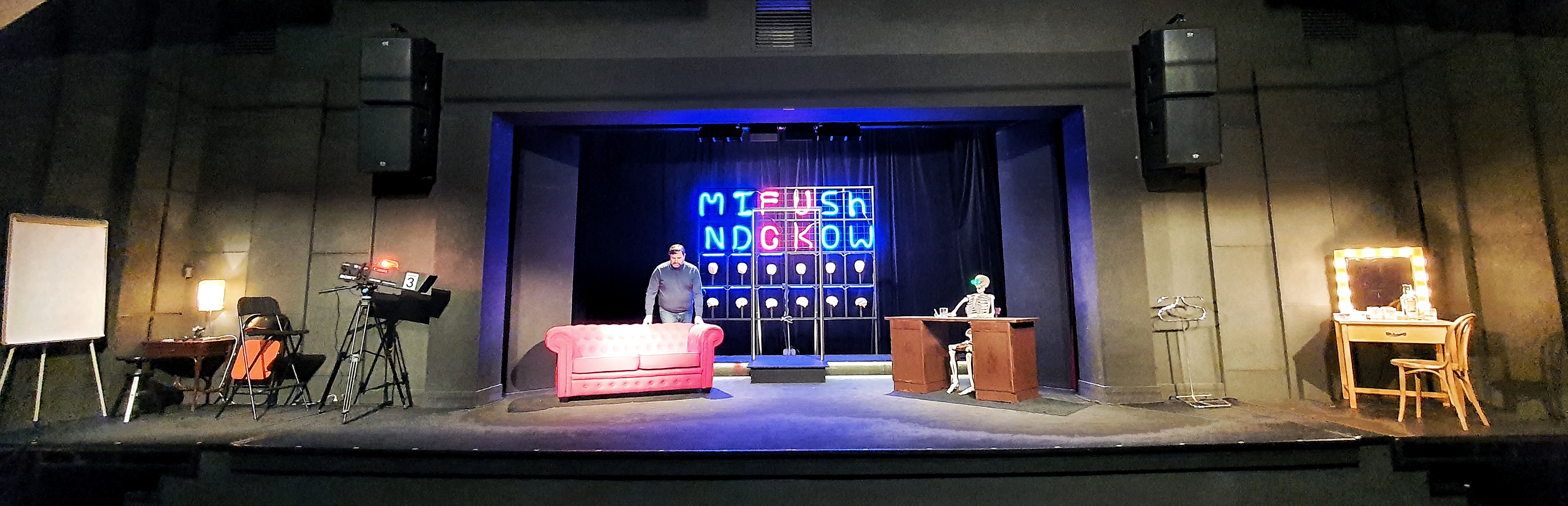 pro herce vyčlenit/neobsazovat tato místa/nebo jim podobná (jde o účel hry):3. řada – krajní místo, z pohledu diváka vlevo – 1x5. řada – krajní místo, z pohledu diváka vlevo – 1x2. řada – krajní místo, z pohledu diváka vpravo – 1xČas příjezdu techniky: 3 hodiny před začátkem představeníJeviště:jeviště minimálních rozměrů 10 x 4 m, vykryté černým sametem. Musí být místo na boční partie, viz. foto. To znamená celkem velké jeviště nebo malé jeviště se širší forbínou, minimálně 10 m. širokou.Možnost vrtání do podlahySvětla:6x regulovaná zásuvka (220 V/ 10 A) v podlaze jeviště, nebo v jeho těsné blízkosti 1 reflektor FHR z každého portálu6 reflektorů FHR z mostu jeviště, 2 reflektory na lávkách nebo nad jevištěm12 reflektorů FHR z hledištěpočet světel a jejich výkon musí být adekvátní k velikosti jeviště20 submasterů na pultuZvuk:regulované ozvučení sálu s možností rozdělení  "přední -  zadní" a "levá - pravá"  (4reproduktory) přímý poslech ze sálu, případně regulovaný odposlech ze sálumožnost připojení vlastního přehrávače k pultuŠatny:dámská šatna pro 4 osoby, vybavená věšáky na kostýmy a alespoň jedním zrcadlempánská šatna pro 3 osobyDalší:WC s toaletním papírem a umyvadla s mýdlem a ručníkem.zajištění parkování pro jeden mikrobus a nákladní dodávkuUpozorňujeme pořadatele na nutnost zajistit přísný zákaz fotografování a pořizování jakýchkoliv záznamů během představení.V případě nejasností volejte: Filip Marek, vedoucí techniky DNJ – 603 934 936Dotazy k dopravě vám zodpoví dopravce: Jaroslav Franěk – 605 032 731